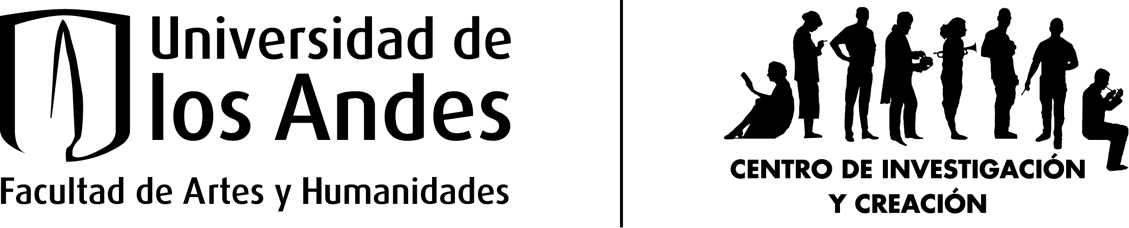 Convocatoria para viajes CIC 2019Centro de Investigación y Creación CICFacultad de Artes y humanidadesUniversidad de los AndesFormato de propuestaDatos del ponenteNombre:Departamento/programa: Correo electrónico:Información general  de la propuestaTítulo de la propuesta:Fechas aproximadas de viaje: Objetivo del viaje:Posibles productos que se obtendrán gracias al viaje y su plan de divulgación/publicación: